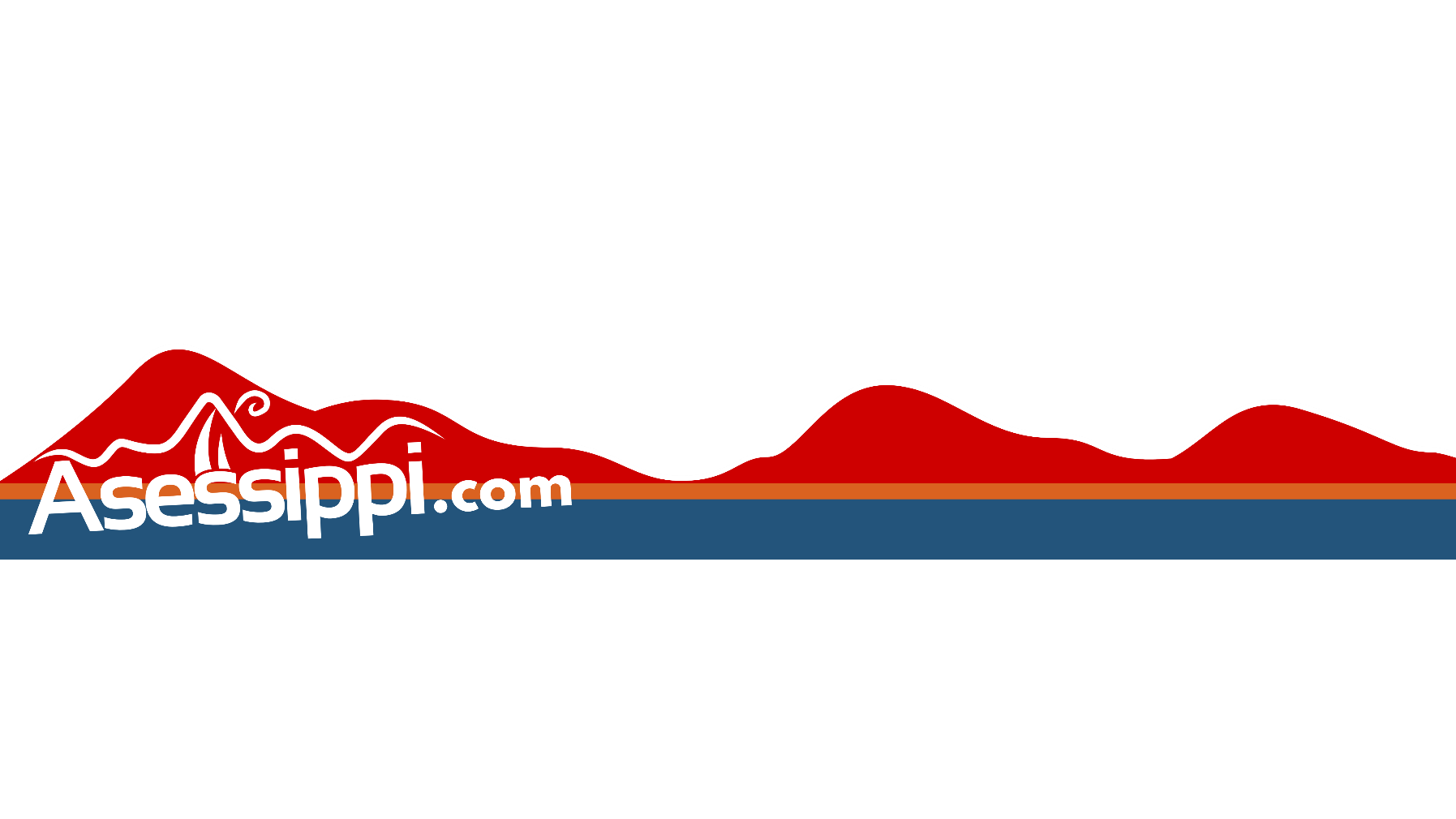 Ski & Board Consignment SaleSunday December 3rd 2023 12pm - 2pmWhere can I bring my equipment? Asessippi Ski Resort Admin Office (basement) Monday to Friday 10am to 3pmWhen is the drop off deadline?  November 26th 2023 11am to 1pm*Multiple Skis & Boards require separate pagesSellers Name:_________________________________________  Phone # (_______)_____________________Sellers Address:_____________________________________________________________________________Sellers Email address:________________________________________________________________________Ski Size:________________  Price:____________               Ski Boot Size:________________ Price:___________Brand/Description:__________________________________________________________________________Board Size:_______________ Price:____________             Board Boot Size:_____________ Price:___________Brand/Description:__________________________________________________________________________*25% of the sale price is taken as commission on sold items for The Asessippi Adaptive Ski ProgramI would like to donate my proceeds to the Asessippi Adaptive Ski Program*Unsold items unclaimed by Tuesday December 5th 2023 become the property of Asessippi
Sellers Signature:________________________________________    Date:_____________________________
Questions? Please Contact: giftshop@asessippi.com